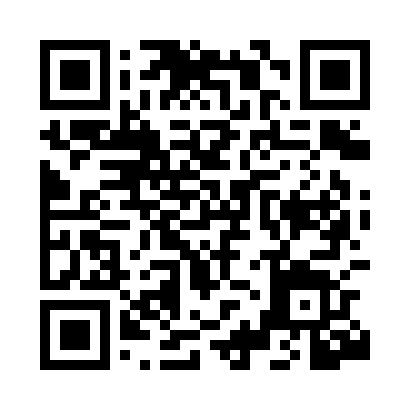 Prayer times for Mehrnbach, AustriaWed 1 May 2024 - Fri 31 May 2024High Latitude Method: Angle Based RulePrayer Calculation Method: Muslim World LeagueAsar Calculation Method: ShafiPrayer times provided by https://www.salahtimes.comDateDayFajrSunriseDhuhrAsrMaghribIsha1Wed3:375:471:035:038:2010:222Thu3:345:451:035:048:2210:243Fri3:315:441:035:048:2310:274Sat3:295:421:035:058:2510:295Sun3:265:411:035:058:2610:326Mon3:235:391:035:068:2710:347Tue3:205:381:035:068:2910:368Wed3:185:361:035:078:3010:399Thu3:155:351:035:078:3210:4110Fri3:125:331:035:088:3310:4411Sat3:095:321:035:088:3410:4612Sun3:075:301:035:098:3610:4913Mon3:045:291:035:098:3710:5114Tue3:015:281:035:108:3810:5415Wed2:595:261:035:108:4010:5616Thu2:565:251:035:118:4110:5917Fri2:535:241:035:118:4211:0118Sat2:505:231:035:128:4311:0419Sun2:485:221:035:128:4511:0620Mon2:465:201:035:138:4611:0921Tue2:465:191:035:138:4711:1122Wed2:455:181:035:138:4811:1323Thu2:455:171:035:148:4911:1324Fri2:455:161:035:148:5111:1425Sat2:445:151:035:158:5211:1426Sun2:445:141:035:158:5311:1527Mon2:445:141:035:168:5411:1528Tue2:435:131:045:168:5511:1629Wed2:435:121:045:178:5611:1730Thu2:435:111:045:178:5711:1731Fri2:435:111:045:178:5811:18